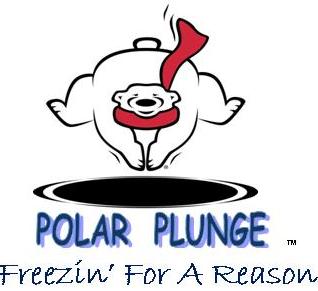 2014 Polar Plunge Plunger Registration Form Individual plungers need to raise at least $55 in order to plunge and to receive the free Polar Plunge 2014 t-shirt!  Participants raising higher amounts are eligible for greater incentives!Name: Address:  City, State, Zip:  Phone Number:      Email Address:  Team Name (if applicable):  Plunging on behalf of a law enforcement agency?  If so, tell us who, so we can help keep track:  How did you hear about the Polar Plunge?  T-Shirt Size:	Adult only – circle oneSmall		Medium	Large		XL	2XL		3XLPlease email, fax or mail completed forms the below address:e:	Lucy.Faxon@specialolympicsga.orgf:	(770)216-8339p:	(770) 414-9390 ext. 118m:	Special Olympics Georgia	Attn: Polar Plunge	4000 Dekalb Technology Parkway	Suite 400, Building 400	Atlanta, GA 30340